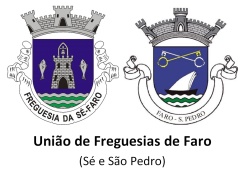 EXERCÍCIO DO DIREITO DE PARTICIPAÇÃO DE INTERESSADOS__________________________________________________________________________________________________________________________CÓDIGO DE IDENTIFICAÇÃO DO PROCESSO Código da publicitação do procedimento			Código de candidatoIDENTIFICAÇÃO DO CANDIDATONome do candidato:CANDIDATURA A:Carreira __________________________Categoria________________________________________Área de actividade _________________________________________________________________FASE DO PROCEDIMENTO A QUE SE REFEREM AS ALEGAÇÕESALEGAÇÕES DO CANDIDATO NO ÂMBITO DO DIREITO DE PARTICIPAÇÃO:DECISÃO DO JÚRIFundamentação da decisãoO JúriA preencher pela entidade empregadoraDeferimentoIndeferimentoEm: